Dødsgardistruten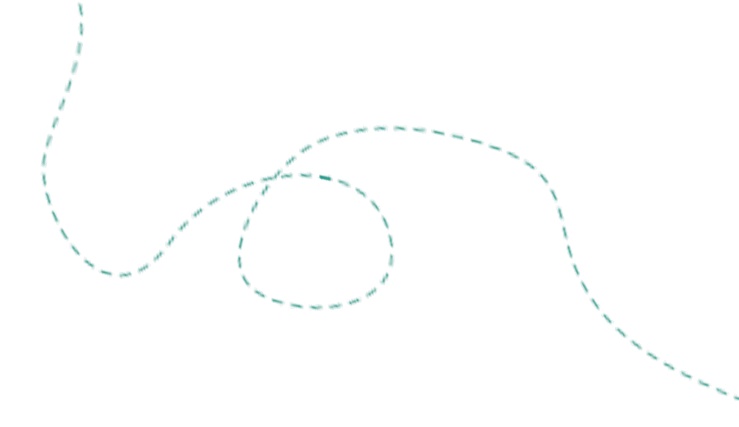 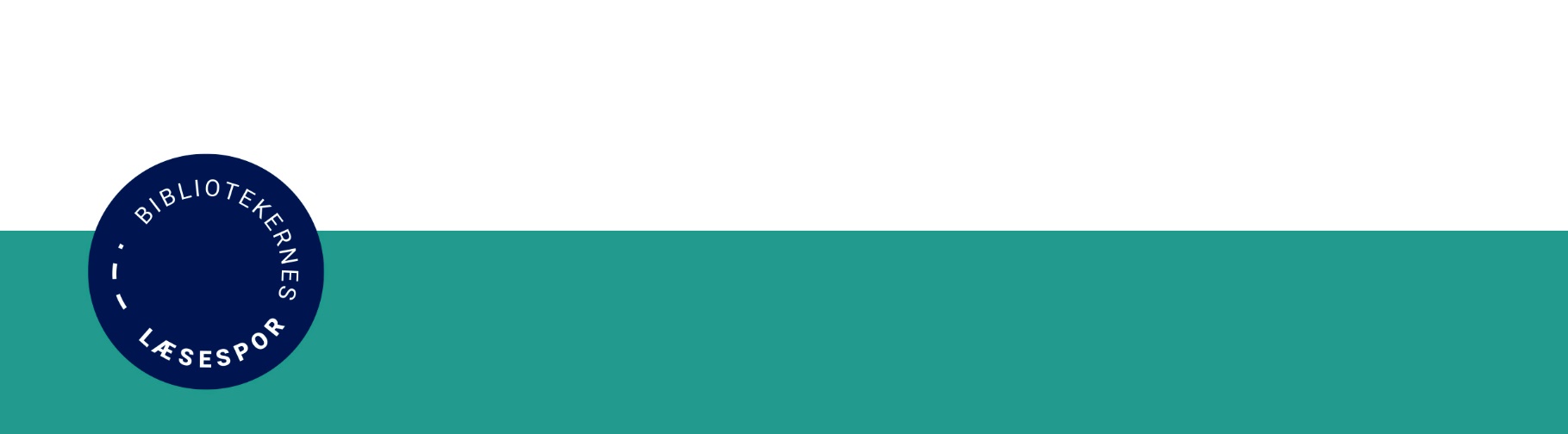 1 På hvilken sal på Skt. Mungos behandles ”Trylleskader”?a) Stuenb) Anden salc) Fjerde sal 2 Hvem er Slytherins quidditch anfører samtidig med Harry?a) Malfoyb) Urquhart c) Vaisey3 Hvem var pedel da Hr. og Fru Weasley gik på Hogwarts?a) Argus Filchb) Adalbert Wafflingc) Apollyon Pringle 4 Hvem er Wilkie Tvefasea) Instruktøren i spektral transferens b) Sikkerhedstroldmanden i Ministeriet for Magic) Forfatteren til Den monstrøse monsterbog 5 Hvilket år begyndte Professor McGonagall som professor på Hogwarts?a) 1915b) 1956 c) 19326 Hvilken muggle skole skulle Harry være startet på?a) Whitefield Schoolb) Beacon Highc) Stonewall High 7 Hvad hedder det slik som Fred og George efterlader hos familien Dursley?a) Tungeslaskerkarameller b) Tungeslakserbolsjer c) Tungeslaskervingummier 8 Hvor bor Nicolas Flammela) Chesireb) Devon c) Norfolk9 Hvad koster Harrys tryllestav?a) 6 Galleonerb) 7 Galleoner c) 8 Galleoner10 Hvilken adresse har Weasleys Troldmandstricks?a) Diagonalstræde nr. 93 b) Diagonalstræde nr. 83c) Diagonalstræde nr. 7311 Hvilket udstoppet dyr er der på den hat, som Dumbledore vinder i en knallet mod Snape?a) En ørnb) En ravnc) En grib 12 Hvilken bog er skrevet af Cassandra Vablatsky?a) Forudsig det uforudsigeligeb) Afslør fremtiden c) Dødsvarsler13 Hvor lang er Voldemorts tryllestav?a) Elleve tommerb) Tolv og en kvart tommec) Tretten og halv tomme 14 Hvilket andet fags eksamen ligger samtid med Hermiones eksamen i Talmagi?a) Besværgelserb) Forvandling c) Oldtidens runer15 Hvad giver Harry Ron i 17års fødselsdagsgave a) Målmandshandsker b) Chudley-Kanonhatc) Et kompas til hans kost16 Hvilken type slik vil Harry købe på Hogwarts Ekspressen, som de desværre ikke sælger?a) En Yankie bar b) Dumle slikkepind c) Chokofanter 17 Hvor mange point ender Irland med at have i Quidditch finalen?a) 160b) 170 c) 18018 Hvad fortæller Sirius Black Harry om Araminta Meliflua?a) Hun prøvede at gøre Mugglerjagt lovligt b) Hun startede traditionen med at halshugge husalferc) Hun efterlod ham penge19 Hvad er ikke et af de tre D’er i Spektral transferens? a) Dimensionb) Dedikation c) Determination20 Hvor mange valentineskort modtager Glitterick Smørhår?a) 28b) 37c) 46